Oh no! The Office staff have locked all the school’s money in their safe! Can you crack the code to help them get it out? 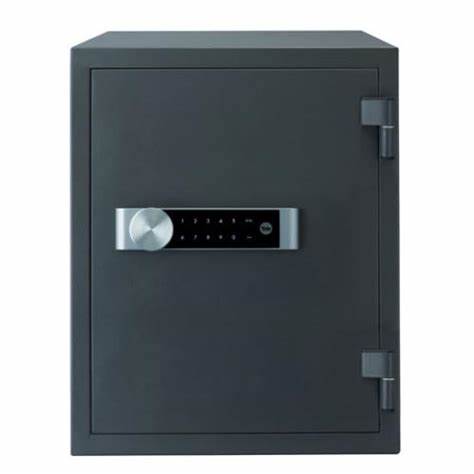 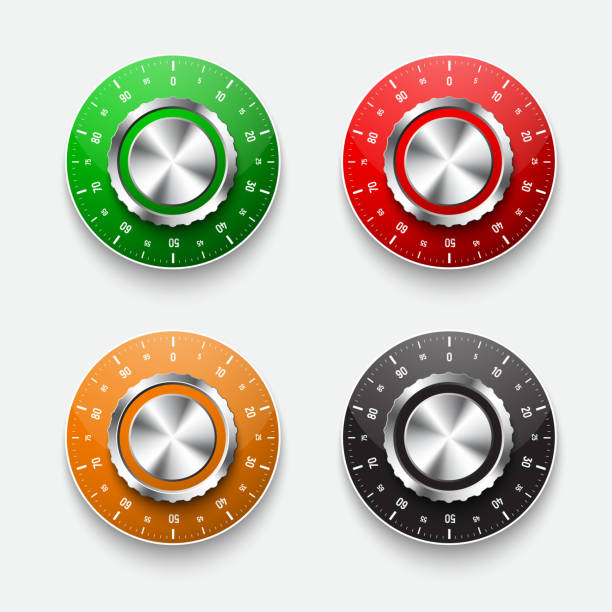 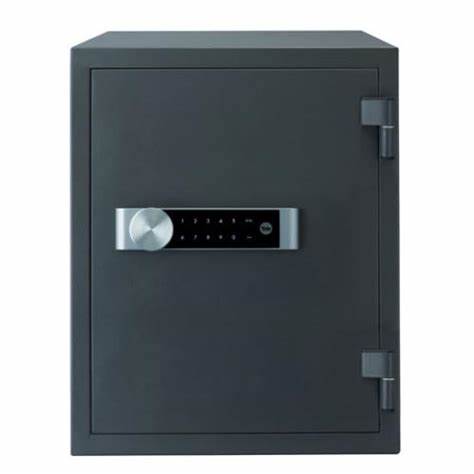 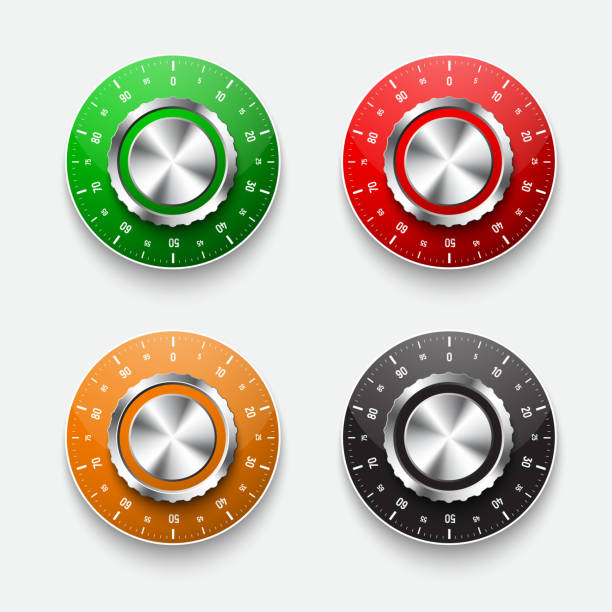 Some Handy Hints:Multiplying: Count up in the multiples you know (2, 3, 5 and 10). 4 x 10 = 10, 20, 30, 40.  So = 40Dividing: Count how many times the smaller numbers go into the larger number. E.g.  12 ÷ 2 = 2, 4, 6, 8, 10, 12       so 2 goes into 12 6 times so 12 ÷ 2 = 6 Addition: Use column method or drawing dienes. Column method.  21 + 35                                 T   O		           2   1       		      +   3   5Add ones:                     6Add tens:                 5   0Add together:         5   6      Subtracting: Crossing out dienes Draw the dienes for the first, largest number. 24  -   13 = Then, cross out the number of tens and ones in the second number. For 13, you need to cross out 1 ten stick and 3 ones. The answer is what you have left. 